Syllabus Distribution For 6th Elementary grade1st term) 1443H)3rd week2nd week1st weekPhonics PracticeRhythms and ReadingUnit It Nice to Meet You : Finding Out TimeUnit Sea Animals : Finding Out TimePhonicsUnit It Nice to Meet You : Finding Out TimeGrammar in Action6th week5th week4th weekEvaluation : Unit It’s Nice to Meet You! - Sea AnimalsPhonicsGrammar in ActionUnit Sports and Activities  : Finding Out TimePhonics PracticeRhythms and ReadingUnit Sports and Activities  : Finding Out Time9th week8th week7th weekUnit Chores : Finding Out TimePhonicsGrammar in ActionGrammar in ActionPhonics PracticeRhythms and Reading12th week11th week10th weekFinal Test Phonics PracticeRhythms and ReadingEvaluation : Unit Sports and Activities - ChoresPhonicsEvaluation : Unit Sports and Activities - Chores13th week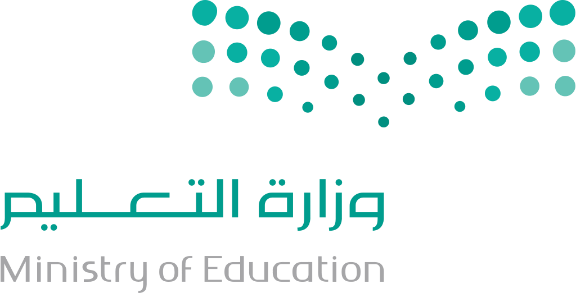 Final Test 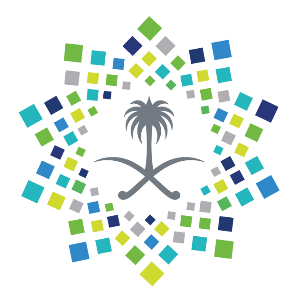 اسم المعلم/ المعلمة:التوقيع:التاريخ:اسم المدير/المديرة:التوقيع:التاريخ:اسم المشرف/المشرفة:التوقيع:التاريخ: